Heatherwood School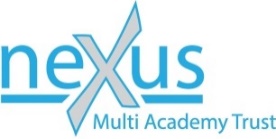 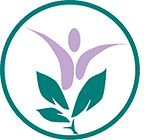 Class Teacher January 2022Salary: 			MPS/UPS + 1 SEN Point (flexible to suit the right candidate)Hours: 			Full timeWorking pattern:            Permanent Location:	Heatherwood Special School, Leger Way, Doncaster, DN2 6HQ.Email:	heatherwood@nexusmat.orgTelephone:	01302 322044Closing date:                    Friday 24th September 5pm	Shortlisting date:            Tuesday 28th September				Interview date:	              Wednesday 6th OctoberHeatherwood School is seeking to appoint a highly motivated, innovative teacher who understands the importance of child-led, personalised learning for our inspirational children and young people.  The successful teacher will understand the importance of working within a multi-agency team to achieve the best possible outcomes for pupils of Heatherwood School. This is an opportunity for an outstanding teacher to join our dedicated and hardworking team.  The post is suited to early career teachers who are committed to continuing their professional development or experienced teachers. Teachers should be prepared to work anywhere within the school. Heatherwood School is a community day special school for pupils aged 3-19 years with severe, profound and/or multiple learning difficulties.  The school has a post 16 provision for pupils with moderate learning needs. Heatherwood School is part of Nexus Multi-Academy Trust.We are committed to providing innovative opportunities, outstanding levels of care and inspiring experiences to engage and motivate our children and young people. We work in partnership with parents and carers to ensure our children and young people develop appropriate skills for life and achieve their full potential.With a genuine opportunity to lead and make a difference, the successful candidate will join:a school with happy friendly children and young people who have a positive attitude to school;a school with excellent professional development opportunities;a dedicated and caring staff team who are committed to building on the strengths of the school;a warm, friendly and supportive team committed to ensuring all children realise their full potential;a dedicated community of supportive parents, carers and governors;an outward facing researched based school;a supportive culture steeped in mentoring and coaching opportunities and development.For further information about the post or to organise visits to the school, please contact Bridget Coy, Head of School by telephoning 07786 431175 or by email bcoy@nexusmat.org Application forms are available at www.doncastercounciljobs.co.ukCompleted application forms should be returned by email for the attention of the Head of School, Bridget Coy, bcoy@nexusmat.org  The school is committed to safeguarding and promoting the welfare of children and young people and expects all staff to share this commitment. This post is subject to an enhanced Disclosure and Barring Service check. Further information about the Disclosure Scheme can be found at www.gov.uk/disclosure-barring-service-checkEqual OpportunitiesNexus Multi Academy Trust is committed to equality of opportunity in the services provided to customers and all aspects of employment. We warmly welcome applications from all sectors of the diverse community. Our recruitment policies, procedures and practices enable all applicants to be considered on merit and ability to do the job. We will make reasonable adjustments, in line with the Disability Discrimination Act, for disabled applicants if these are needed. 